Отчет о работе фонда за ноябрь: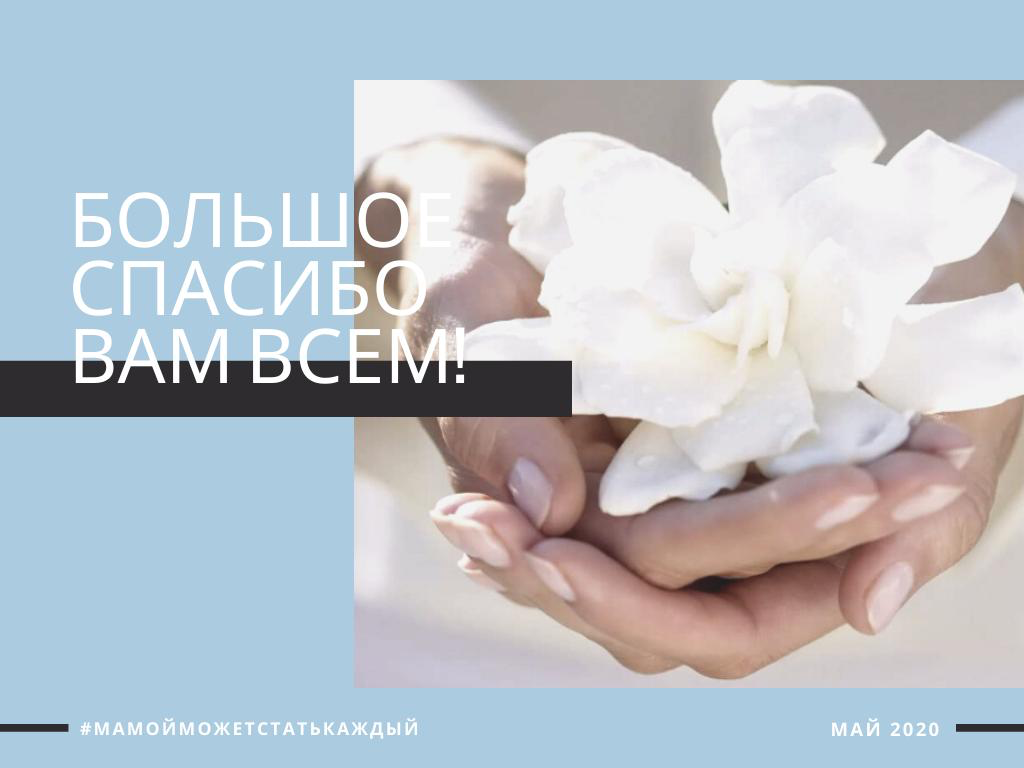 В июне Фондом «Добро-мамы»Проведено 1 юридическая консультация для наших Подопечных.Общее число подопечных Фонда -43 человека2 семьи по программе ТЖС3 семьи по программе Счастливое детство 9 подшефных больниц9 подшефных ДомиковПолучено средств:Пожертвование частных лиц: 436.841рПожертвования юридических лиц: 0ИТОГО: 436.841рРасходовано средств:Комиссии банка: 597рУслуги связи : 0Аренда офиса:10.000рБухгалтерские и юридические услуги: 25.000рОплата необходимого бухгалтерского обеспечения: 0Заработная плата штатных сотрудников фонда: 127.191рСтраховые взносы и НДФЛ (штатные сотрудники): 45.566рАвтомобильное топливо : 0Билеты на культурно-досуговые мероприятия для детей: 0Транспортные расходы 0Услуги типографии  0Помощь по проекту «ТЖС»  5.000рПомощь по проекту «Счастливое Детство» 470.200рПомощь по проекту «Помощь домикам» Помощь по проекту: «Нянечка-мамочка» 109.200рИТОГО:  792.754,5коп